6. Τα αποδημητικά πουλιά1η Δραστηριότητα: Τι βλέπει το χελιδόνι στο ταξίδι του;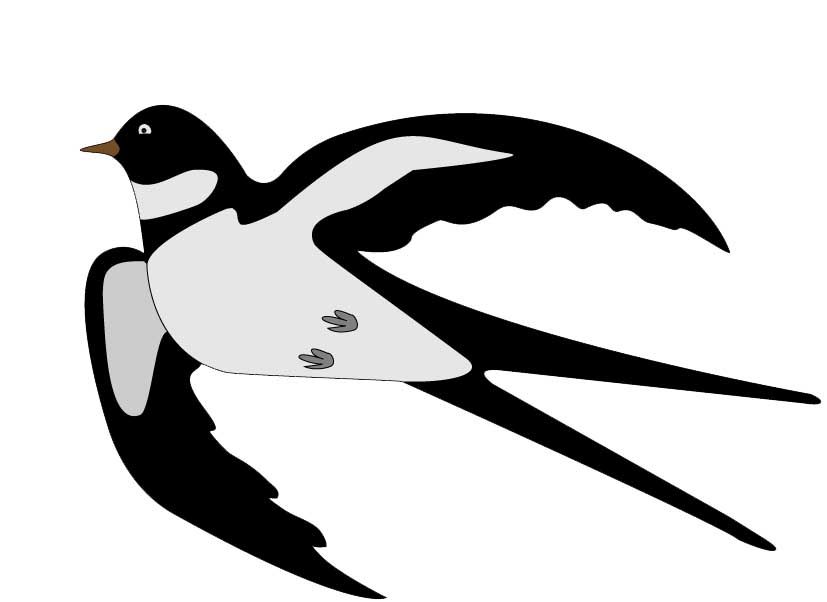 